Model risk assessments (School Operations and School Premises) and supporting guidance on operating procedures have been developed for maintained schools and settings in consultation with our trade union colleagues and relevant service areas.  Each maintained setting should undertake their own risk assessment following this format – Cumbria County Council, as the employer in the above settings, will support and guide governing bodies and school leaders to manage a planned and safe gradual return to school but recognises that local decisions to open or not MUST follow a risk-based approach appropriate to the resources and capacity of each individual setting.  Other types of schools are welcome to use these models to help their own planning and risk assessment approach but must ensure that they prioritise their own employer’s health and safety management procedures.This document is a template to be used to help governing bodies and headteachers develop and tailor a site-specific risk assessment in relation to infection prevention control including ongoing controls for COVID-19. Below is a list of potential of hazards within our premises and the recommended control measures which apply to the majority of settings to aim to help you manage risks to the lowest possible level. Controls shown follow current available guidance and best practice.Headteachers and governing bodies are responsible for monitoring the advice and guidance available, ensuring risk assessments and safe working practices are updated where applicable and cascaded through to employees. They must ensure that compliance is monitored, and any emerging issues addressed appropriately.PLEASE NOTE:  Schools and trusts should work closely with parents and carers, staff and unions when agreeing the best approaches for their circumstances.  Your risk assessments should outline YOUR agreed control measures following your local planning processes – any additional control measures you identify as being required should be added to the additional controls column, along with who is responsible and a timescale.  Likewise any suggested control measures included in this model that do not apply to your setting can be removed.  All employees working within the premises should receive site-specific information on the controls implemented within their workplaces. Those measures in italics are beyond what the Government advises but can still be used part of a range of protective measures at the discretion of the Headteacher/Senior Management Team etc.Help and support with the development of your risk assessment is available through the County Council’s Corporate Health and Safety Team at healthandsafety@cumbria.gov.uk .Please note that the Local Authority is liaising with contractors working on its behalf to ensure that they are undertaking effective liaison with occupiers BEFORE attending site – contractors are asked to provide key information in relation to how they are managing infection control.This risk assessment refers to current national guidance, which is listed at the end of this document, and within accompanying guidance.Useful links and guidance:Schools COVID-19 operational guidanceWhen to self-isolate and what to do - Coronavirus (COVID-19) COVID-19 actions for out-of-school settingsSEND and specialist settings - additional operational guidance:  COVID-19The use of personal protective equipment (PPE) in education, childcare and children’s social care settings, including for aerosol generating procedures (AGPs) Outdoor Education Advisory Panel advice on health and safety on educational visits:  https://oeapng.info SeveritySeveritySeveritySeveritySeveritySeverityLikelihood 1Insignificant2Minor3Moderate4Major5Most SevereLikelihood 5Very Likely5
Low Risk10
Medium Risk15
High Risk20
High Risk25
High RiskLikelihood 4Likely4
Low Risk8
Medium Risk12
Medium Risk16
High Risk20
High RiskLikelihood 3Possible3
Low Risk6
Medium Risk9
Medium Risk12
Medium Risk15
High RiskLikelihood 2Unlikely2
Low Risk4
Low Risk6
Medium Risk8
Medium Risk10
Medium RiskLikelihood 1Very Unlikely1
Low Risk2
Low Risk3
Low Risk4
Low Risk5
Low RiskRA referenceSLS 09/21  O V1Activity descriptionInfection prevention and control – during COVID-19 pandemicAssessment date27.08.21Assessor nameDonna StrettonAssessment team membersKaren Britnell, Sue SandersonPlanned review date26/09/21 or before if requiredLocationSandside Lodge School, UlverstonNumber of people exposed160+Overall residual risk level following implementation of effective control measuresMedium riskStep 4 of the Government Roadmap came into force on Monday July 19th, 2021Professionals in Public Health, Health and Safety and LA services will continue to work closely with recognised trade union colleagues to promote safe working procedures, suitable safety controls and limit risk. People exposedAll employees
Pupils
VisitorsContractors
Members of the public
Vulnerable children/adults
Persons with pre-existing medical conditions
First aiders
New/expectant mothersDfE helpline 0800 046 8687 (select option 1 for advice on action to take in response to a positive case)DfE helpline 0800 046 8687 (select option 1 for advice on action to take in response to a positive case)DfE helpline 0800 046 8687 (select option 1 for advice on action to take in response to a positive case)DfE helpline 0800 046 8687 (select option 1 for advice on action to take in response to a positive case)Assessment last updatedV1 September 2021Is this an acceptable risk? Yes/ NoTraining:  All staff will receive training and information proportionate and relevant to the activity that is being undertaken.Monitor and review:  This risk assessment and its implementation will be monitored on at least a weekly basis and will take account of any new or updated guidance and ensure that the control measures remain relevant and effective.Communication and consultation:  Regular updates will be provided to all staff thorough team meetings/staff bulletins – feedback and comments will be welcomed.  Copies of this risk assessment will be available on our school website.	From 16 August 2021: children under the age of 18 years old will no longer be required to self-isolate if they are contacted by NHS Test and Trace as a close contact of a positive COVID-19 case.  Instead, children will be contacted by NHS Test and Trace, informed they have been in close contact with a positive case and advised to take a PCR test. We would encourage all individuals to take a PCR test if advised to do so.Training:  All staff will receive training and information proportionate and relevant to the activity that is being undertaken.Monitor and review:  This risk assessment and its implementation will be monitored on at least a weekly basis and will take account of any new or updated guidance and ensure that the control measures remain relevant and effective.Communication and consultation:  Regular updates will be provided to all staff thorough team meetings/staff bulletins – feedback and comments will be welcomed.  Copies of this risk assessment will be available on our school website.	From 16 August 2021: children under the age of 18 years old will no longer be required to self-isolate if they are contacted by NHS Test and Trace as a close contact of a positive COVID-19 case.  Instead, children will be contacted by NHS Test and Trace, informed they have been in close contact with a positive case and advised to take a PCR test. We would encourage all individuals to take a PCR test if advised to do so.Training:  All staff will receive training and information proportionate and relevant to the activity that is being undertaken.Monitor and review:  This risk assessment and its implementation will be monitored on at least a weekly basis and will take account of any new or updated guidance and ensure that the control measures remain relevant and effective.Communication and consultation:  Regular updates will be provided to all staff thorough team meetings/staff bulletins – feedback and comments will be welcomed.  Copies of this risk assessment will be available on our school website.	From 16 August 2021: children under the age of 18 years old will no longer be required to self-isolate if they are contacted by NHS Test and Trace as a close contact of a positive COVID-19 case.  Instead, children will be contacted by NHS Test and Trace, informed they have been in close contact with a positive case and advised to take a PCR test. We would encourage all individuals to take a PCR test if advised to do so.Training:  All staff will receive training and information proportionate and relevant to the activity that is being undertaken.Monitor and review:  This risk assessment and its implementation will be monitored on at least a weekly basis and will take account of any new or updated guidance and ensure that the control measures remain relevant and effective.Communication and consultation:  Regular updates will be provided to all staff thorough team meetings/staff bulletins – feedback and comments will be welcomed.  Copies of this risk assessment will be available on our school website.	From 16 August 2021: children under the age of 18 years old will no longer be required to self-isolate if they are contacted by NHS Test and Trace as a close contact of a positive COVID-19 case.  Instead, children will be contacted by NHS Test and Trace, informed they have been in close contact with a positive case and advised to take a PCR test. We would encourage all individuals to take a PCR test if advised to do so.Hazard descriptionand how people are at riskPotential riskCurrent control measures (those that are in place)Additional control measures (to be identified and implemented)Residual riskAction details by whom by whenHazards in relation to staffing and daily operation during COVID-19 pandemicIn the event of an outbreak, we will follow Local Health Protection advice.Information posters highlighting the symptoms of COVID-19 are prominently displayed throughout the premises.Ongoing communications (posters, emails, inductions briefings toolbox talks) are provided to all employees, pupils, and visitors.Staff and pupils are advised that they must not come into school if they have Coronavirus (COVID 19) symptoms (a high temperature, a new continuous cough, loss of taste or smell), or they have had a positive LFT.Staff and pupils travelling from abroad will adhere to travel legislation as set out in Government travel advice.Primary and secondary school staff and secondary school pupils will be asked to voluntarily participate in asymptomatic testing at home and will be provided with kits for future testing until at least the end of September.Individual risk assessments are completed for all Clinically Extremely Vulnerable staff and pupils with any extra precautions identified to minimise the risk of exposure to the virus. Where necessary referrals will be made to our occupational health provider.Normal absence and wellbeing reporting procedures are followed.All staff will adhere to any instructions, advice, guidance, and site rules provided to them including hand and respiratory hygiene and where identified, social distancing and use of face coverings.Staff are responsible for ensuring that they are up-to-date with their own routine immunisations.Staff and pupils over the age of 16 where appropriate are encouraged to download the NHS COVID-19 app and follow the government guidance Use of the NHS COVID-19 app in education and childcare settingsWe will continue to encourage staff to take up the offer of vaccination and will support them to attend booked vaccine appointments during term time.We will continue to stagger lunchtimes (Upper and Lower school) and breaks to ensure continuous safe management.We will continue to encourage staff to remain on site during lunch breaks.  Where this is not possible we will ask that they take added precautions such as using face coverings in busy or crowded areas.Catch it Kill it Bin it Poster on Schools Portale-Bug COVID-19 websiteThe headteacher reserves the right to refuse a pupil’s attendance in school if in their reasonable judgement the rest of the pupils and staff are at risk of possible infection.Staff and pupils with a positive LFT will be asked to self-isolate and take a PCR test.We have put in place a contingency framework for managing local outbreaksWe recommend that staff pause the ‘trace’ function in certain situations.    We will support and encourage our young people (aged 16-17) to take up the offer of a vaccine when they are invited.Hazards relating to visitors coming into the settingWe will continue to ask visitors to sign in and use the hand sanitiser available at the entrance.We will continue where possible to check in advance with visitors that they are not experiencing symptoms.We will encourage visitors and visiting specialists to take a Lateral Flow Test prior to the visit.Key contractors carrying out critical/essential works will be made aware of this risk assessment.Hazards relating to close contact with asymptomatic persons Headteacher/SLT will continue to determine arrangements to manage pupil groups dependent on the school circumstances, with the aim of minimising contact between individuals and maintain social distancing wherever possible.Children will continue to be supported to maintain social distancing and encouraged not to touch staff where possible.All staff with younger children and children with complex needs or who need close personal care will continue to try to maintain their distance and minimise time spent within 1 metre of anyone.We will continue to follow government guidance regarding the use of face coverings. We will continue to keep a good supply of face masks and make these available to staff and visitors.We will continue to encourage all staff to undertake twice weekly home tests until the end of September 2021.We will continue to encourage our secondary school pupils to undertake twice weekly home tests until the end of September 2021.We will retain a small asymptomatic testing site on-site to offer testing to pupils who are unable to test themselves at home (secondary schools).We will keep to two school bubbles – upper and lower school and will review after half term.Staff and adult visitors will be asked to wear face coverings when in school. NB: All students have Severe Learning Difficulties and staff will continue to use relevant PPE when social distancing isn’t possible.We will continue to maintain records of all visitors to support the NHS Track and Trace programme where necessary.Hazards relating to close contact with symptomatic personsWe will continue to follow public health advice on testing, self-isolation and management of confirmed cases of COVID-19.We will send home anyone who develops symptoms, however mild whilst in school.We will continue to make a space available for any symptomatic pupil who is awaiting collectionWe will ensure that there is adequate ventilation in the room and a supply of PPE available in case close contact is necessary.We will ensure that appropriate adult supervision is available.We will ensure that the space is thoroughly cleaned once the pupil has been collected.We will encourage staff to take a PCR test if they are contacted by NHS Track and TracePHE will be contacted in the event of an outbreak. Cases threshold in special schools is 2.We will arrange for the pupil to be collected rather than use public/dedicated school transport.Hazards in relation to poor cleaning/ hygiene/waste managementInadequate cleaning and hygiene processesWe will continue to encourage and remind about frequent and thorough hand-cleaning for all staff and pupils and maintain adequate supplies of soap and hand sanitiser.We will continue to remind pupils to discard used paper towels in the bins provided.Cleaning regimes will be maintained and will include regular cleaning of areas and equipment and frequently-touched surfaces as detailed in the current PHE guidance COVID-19 Cleaning in non-healthcare settingsWe will continue to ensure that shared resources are cleaned regularly and rotated where possible.We have copies of all relevant safety data sheets for sanitising products used.Local school-specific risk assessments will identify additional control measures to be followed to prevent cross contamination and infection, e.g., cleaning/kitchen RAs.Pupil allergies identified where applicable.Hazards in relation to shortage of staff due to infection or isolationWe have a staffing plan in place to ensure safe staffing levels are achievable, agreed, established, and monitored appropriate to group sizes/pupil needs and the activities required.Ratios are based on appropriate risk assessments.All employees are advised of and offered vaccination cover.Hazards in relation to staff and pupils deemed high risk due to underlying or pre-existing health conditions, and pregnant womenPupils - separate individual risk assessment/healthcare/behaviour support plans and external support is accessed where required to determine if the child or young person can safely attend the setting where one-to-one care or support is not available for them.We will continue to follow the government guidance for Clinically Extremely Vulnerable (CEV) people and ensure that individual risk assessments are carried out and any additional measures put in place to ensure their safety.We will acknowledge advice from the individual’s clinician who has advised that a CEV person cannot attend the setting.We will continue to encourage staff who may be at increased risk from COVID-19 to raise their concerns with the headteacher/SLT, who will explain the measures the school is putting in place to reduce the risk.We will continue to follow the Coronavirus (COVID-19) advice for pregnant employeesIndividual risk assessments will be completed for all female staff who have given notification that they are pregnant.We will ensure that remote access is available to any pupil who is unable to attend school due clinical or public health advice.We will support and encourage our pregnant staff to take up the offer of vaccination.Hazards in relation to the use of transport and travel(public transport, dedicated school transport and educational visits)We will promote safe transport guidance to staff and parents and continue to encourage where possible to avoid/limit the use of public transport. A Transport risk assessment is available for SEND children. No pupils are expected to wear face coverings due to their special educational needs.All SEND children have individual risk assessments in place for transport purposes.Transport providers will continue to follow appropriate controls as highlighted in their code of practice.We will refer to the EVOLVE website for additional guidance regarding the resumption of educational daytrips and residential visits.Protocols will remain in place for drop off and pick up.Hazards in relation to pupil and staff wellbeingand mental healthPreventing ill health due to anxiety and work-related stressWhere staff report work-related issues, individual stress risk assessments will be carried out in line with HSE guidance.Staff will be referred to occupational health as early as possible.Good communication measures are in place and maintained with staff.The Local Authority have produced the following guidance Coronavirus - getting back to school - Supporting emotional wellbeing and learningWe have access to useful links and sources of support through Promoting and supporting mental health and wellbeing in schoolsStaff suffering from ‘Post-COVID Syndrome’ returning to work following COVID-19 infection Arrangements will be in place to ensure that any staff member returning to work following a COVID-19 infection and potentially suffering from ‘Long COVID’ is fully supported in their return to work.Referrals to occupational health will be made where required.Individual risk assessments to be carried out.Your COVID Recovery | Supporting your recovery after COVID-19Hazards due to the lack of suitable PPE Local risk assessments/individual healthcare plans/ behaviour management plans reviewed and followed to identify PPE requirements in line with current guidance.PPE to be fit for purpose/approved specification.Where PPE/RPE is provided, staff are provided with training and instruction in its use.Local compliance to be monitored by headteacher as far as reasonably practicable.Guidance provided to staff in relation to the use and wearing of face coverings and PPE.Where required contact the call centre to order PPE0800 783 1967 (Manned from 09:00 – 17:00 Monday to Friday)Hazards due to verbal and physical abuse of staff Incidents of verbal or physical abuse will be reported on an Accident/incident report form for inclusion on the E-Safety database. (Where this is deemed necessary)As a special school all students who require support have a Behaviour Support Plan in place and staff are trained in Team Teach to support them effecively.Hazards in relation to managing incidents and emergenciesEmergency procedures have been reviewed to ensure that arrangements remain valid for fire safety management.Suitable follow-up procedures to be taken following potential infection exposure incidents (in line with current Public Health England and updated HSE RIDDOR guidance circulated to schools).At least one person with a paediatric first aid certificate will be on the premises at all times when children aged between 0-24 months are present.Suitable first aid kits are in place, regularly checked and updated to include (where already not supplied) IIR surgical masks, rubber gloves and hand sanitisers for close contact first aid treatment.First aiders for the premises are issued with current advice and guidance.  All staff are aware of their responsibilities to report safety concerns, ill health, damage, defects, accidents, or incidents in line with existing school policy.Respiratory syncytial virus (RSV), Norovirus, Influenza and other health conditionsE-School Nurse - support for health conditions | Cumbria County CouncilHealth A to Z - NHS Health protection in schools and other childcare facilitiesTo be completed by the individual undertaking the risk assessment:To be completed by the individual undertaking the risk assessment:To be completed by the individual undertaking the risk assessment:To be completed by the individual undertaking the risk assessment:To be completed by the individual undertaking the risk assessment:To be completed by the individual undertaking the risk assessment:Name:Name:Donna Stretton Job title:Job title:HeadteacherSignatureSignature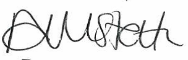 Date:Date:27.08.21To be completed by the headteacher:To be completed by the headteacher:To be completed by the headteacher:To be completed by the headteacher:To be completed by the headteacher:To be completed by the headteacher:I consider this risk assessment to be suitable and sufficient to control the risks to the health and safety of both employees undertaking the tasks involved and any other person who may be affected by the activities.I consider this risk assessment to be suitable and sufficient to control the risks to the health and safety of both employees undertaking the tasks involved and any other person who may be affected by the activities.I consider this risk assessment to be suitable and sufficient to control the risks to the health and safety of both employees undertaking the tasks involved and any other person who may be affected by the activities.I consider this risk assessment to be suitable and sufficient to control the risks to the health and safety of both employees undertaking the tasks involved and any other person who may be affected by the activities.I consider this risk assessment to be suitable and sufficient to control the risks to the health and safety of both employees undertaking the tasks involved and any other person who may be affected by the activities.I consider this risk assessment to be suitable and sufficient to control the risks to the health and safety of both employees undertaking the tasks involved and any other person who may be affected by the activities.Name:Donna Stretton Donna Stretton Job title:HeadteacherHeadteacherSignature:Date:27.08.2127.08.21